EU-DATENSCHUTZ-GRUNDVERORDNUNG (DSGVO):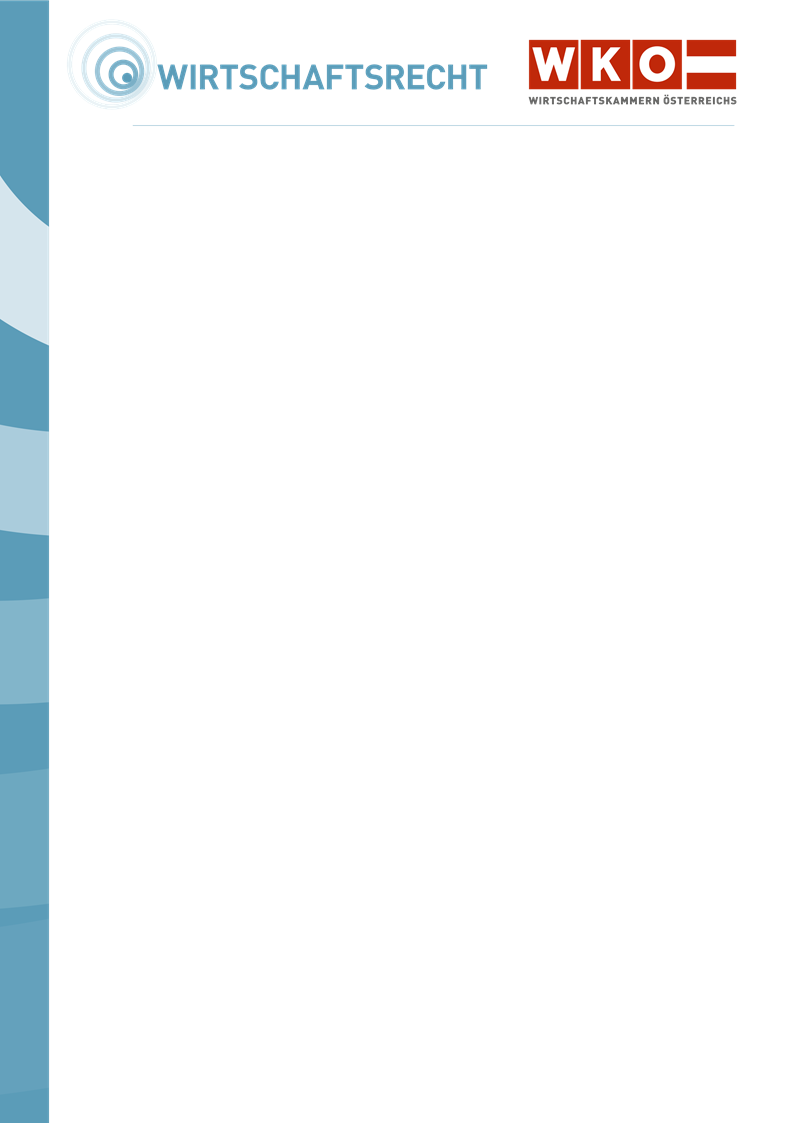 MUSTERDatenverarbeitungsverzeichnis nach Art 30 Abs 1 EU-Datenschutz-Grundverordnung (DSGVO)(Verantwortlicher)InhaltStammdatenblatt: Allgemeine AngabenDatenverarbeitungen/DatenverarbeitungszweckeDetailangaben zu den einzelnen DatenverarbeitungszweckenAllgemeine Beschreibung organisatorisch-technischer MaßnahmenStammdatenblattName und Kontaktdaten des (der) für die Verarbeitung (gemeinsam) VerantwortlichenName(n) und Anschrift(en):E-Mail-Adresse(n) (und allenfalls weitere Kontaktdaten wie zB Tel.Nr.):Name und Kontaktdaten (Anschrift, E-Mail und allenfalls weitere Kontaktdaten wie zB Tel.Nr.) des Datenschutzbeauftragten:Name und Kontaktdaten (Anschrift, E-Mail und allenfalls weitere Kontaktdaten wie zB Tel.Nr.) des Vertreters des (der) Verantwortlichen:Datenverarbeitungen/DatenverarbeitungszweckeZwecke und Beschreibung der Datenverarbeitung:usw. Wurde eine Datenschutz-Folgenabschätzung durchgeführt? Ja 	   		Nein	Wenn Ja, wann?Wenn Nein, aus welchem Grund nicht?C. Detailangaben zu ….. (Einfügung der konkreten Datenverarbeitung aus dem B-Blatt, zB des Datenverarbeitungszweckes „Rechnungswesen“; das C-Blatt kann dann für jede der im B-Blatt angegebenen Datenverarbeitungszwecke verwendet werden, ohne dass die allgemeinen Angaben aus dem A- und B-Blatt wiederholt werden müssen)Kategorien der betroffenen PersonenLfd.Nr.	Beschreibung der Kategorien betroffener Personen (zB Kunden, Mitarbeiter, Lieferanten usw.)1	zB Kunden2	zB Mitarbeiter3	zB Lieferanten4	usw.RechtsgrundlagenVerträge , Zustimmungserklärungen oder sonstige Unterlagen (zB Erledigung der Informationspflichten) sind abgelegt: (freiwillig)Kategorien der verarbeiteten Daten und Löschungs- bzw. AufbewahrungsfristenKategorien der verarbeiteten Daten und Ankreuzen, ob sie an Empfänger übermittelt werdenLöschungs- und Aufbewahrungsfristen (wenn möglich)Kategorien von Empfängern, an die personenbezogene Daten offengelegt werden (inkl. Auftragsverarbeitung), speziell bei Empfängern in Drittländern14 Kategorien der Empfänger sowie Übermittlungsort (Drittstaat, Internationale Organisation wie zB UNO, OSZE)Dokumentation der getroffenen geeigneten Garantien im Falle einer Übermittlung in Drittstaaten die nicht auf Art 45, 46, 47 oder 49 Abs 1 Unterabsatz 1 DSGVO erfolgt (vor allem wenn kein Angemessenheitsbeschluss der Europäischen Kommission vorliegt, keine Standardvertragsklauseln der Europäischen Kommission oder der nationalen Datenschutzbehörde verwendet werden oder genehmigte Zertifizierungsmechanismen in Anspruch genommen werden, keine Corporate binding rules zur Anwendung kommen (genehmigte verbindliche konzerninterne Datenschutzvorschriften), die Übermittlung nicht für Vertragserfüllungszwecke erforderlich ist oder keine ausdrückliche Einwilligung vorliegt):Allgemeine Beschreibung der technisch-organisatorischen MaßnahmenVertraulichkeit:Integrität:Verfügbarkeit und Belastbarkeit:Pseudonymisierung und Verschlüsselung:Evaluierungsmaßnahmen:Stand: August 2017Dieses Merkblatt ist ein Produkt der Zusammenarbeit aller Wirtschaftskammern. Bei Fragen wenden Sie sich bitte an die Wirtschaftskammer Ihres Bundeslandes:Burgenland, Tel. Nr.: 05 90907, Kärnten, Tel. Nr.: 05 90904, Niederösterreich Tel. Nr.: (02742) 851-0, Oberösterreich, Tel. Nr.: 05 90909, Salzburg, Tel. Nr.: (0662) 8888-0, Steiermark, Tel. Nr.: (0316) 601-0, Tirol, Tel. Nr.: 05 90905-1111, Vorarlberg, Tel. Nr.: (05522) 305-0, Wien, Tel. Nr.: (01) 51450-1615,Hinweis! Diese Information finden Sie auch im Internet unter http://wko.at/datenschutz. Alle Angaben erfolgen trotz sorgfältigster Bearbeitung ohne Gewähr. Eine Haftung der Wirtschaftskammern Österreichs ist ausgeschlossen. Bei allen personenbezogenen Bezeichnungen gilt die gewählte Form für beide Geschlechter!Kategorien der betroffenen Personengruppe aus Punkt 1 des C-BlattesLfd. Nr.DatenkategorienBesondere Datenkategorien iSd Art 9 DSGVO, strafrechtlich relevant iSd Art 10 DSGVOEmpfängerEmpfängerEmpfängerEmpfängerEmpfängerEmpfängerEmpfängerEmpfängerEmpfängerEmpfänger1 (oder Angabe der Personenkategorie aus Punkt 1 des C-Blattes, zB „Kunden“)11 (oder Angabe der Personenkategorie aus Punkt 1 des C-Blattes, zB „Kunden“)21 (oder Angabe der Personenkategorie aus Punkt 1 des C-Blattes, zB „Kunden“)31 (oder Angabe der Personenkategorie aus Punkt 1 des C-Blattes, zB „Kunden“)42526272829210Daten aus 4.a. (Lfd. Nr.)Angabe bzw. Beschreibung der Löschungs- bzw. AufbewahrungsfristenEmpfängerkategorien (aus 4.a.)Drittstaat (Angabe des Drittstaats, d.h. Staaten außerhalb der EU)Internationale Organisation (Angabe der intern. Organisation)